Семинар предназначен для руководителя, финансового директора, гл.бухгалтера, бухгалтера, кассира и аудитора.ВНИМАНИЕ: возможно участие на Вашем рабочем месте!ПРОГРАММА СЕМИНАРА:ТРАНСФОРМАЦИЯ НАЛОГОВОЙ СИСТЕМЫ В 2020 ГОДУ. АНАЛИЗ ЗНАЧИМЫХ ИЗМЕНЕНИЙ В НАЛОГОВОМ ЗАКОНОДАТЕЛЬСТВЕ В 2020 ГОДУ:Анализ ИЗМЕНЕНИЙ в налоговом законодательстве. Основные тренды налогового контроля и судебной практики.Оценка влияния изменений на функционирование бизнеса.Общие рекомендации по функционированию бизнеса в новых условиях.ПРАВИЛА ОБЩЕНИЯ С ИФНС В 2021 ГОДУ:АСК «НДС» и разрывы - новые тренды.Предпроверочный анализ - как избежать последствий.Инструменты недопущения проверки.Камеральная проверка в 2021 году.Практика общения с ИФНС в 2021 году.Особенности представления документов в ИФНС и МВД.Подготовка к проверке: офис, документы, сотрудники, оборудование и др.Свидетели и их роль в налоговом споре. Уволенные сотрудники. Стратегическое планирование при проведении проверки.Специалисты и эксперты в налоговых проверках.Нестандартные приемы выявления налоговых правонарушений ИФНС. ПРЕДЕЛЫ компетенций проверяющих или как не дать лишнее.НАЛОГОВАЯ ДУЭЛЬ. НАЛОГОВЫЕ ПРОВЕРКИ:Проверка - взгляд с двух сторон.Представление документов.Свидетели.Специалисты и эксперты.Выемка документов.Формирование доказательной базы.Пошаговые действия ИФНС и налогоплательщика.ПРАКТИКУМ ПО НАЛОГОВЫМ СПОРАМ:Анализ акта и оценка легитимности доказательств.Разработка стратегии налогового спора. Нестандартные приемы защиты.Истребование документов, являющихся приложением к акту проверки. Разработка стратегии спора.  Процессуальные сроки и их особое течение в налоговом споре.Процессуальные налоговые нарушения и особенности их формирования.Судебные расходы на налоговый спор - особенности и тренды.Особенности определения контрдействий налогоплательщика, для оспаривания результатов проверки.Совокупность доказательств и особенности выработки контраргументов.Как доказывают однодневки.Разработка аргументов в налоговом споре.Как доказать реальность сделки - практические советы.Как доказать реальность контрагента - практические советы.Анализ основных типовых обвинений ИФНС и разработка реальных аргументов.Активный налоговый спор - как это сделать. Как доказывать формальный подход ИФНС.Как писать разногласия. Поведение на разногласиях. Вопросы с подвохом.Как подготовить убедительные аргументы.Дополнительные мероприятия и особенности вынесения решения. Обеспечительные меры.Смягчающие  обстоятельства и налоговая ответственность. Особенности вынесения решения о привлечении к налоговой ответственности.Особенности апелляционное обжалование и подготовка к судебному процессу.Как писать апелляционную жалобу.Особенности формирования совокупности доказательств.Особенности написания жалобы в ФНС России.Особенности написания искового заявления. Формирование комплекта документов в суд.ЖИЗНЬ ПОСЛЕ ПРОВЕРКИ:Субсидиарная ответственностьБанкротствоУголовное преследованиеОсобенности трансформации бизнесаДИСКУССИЯ. ОТВЕТЫ НА ВОПРОСЫ. НАЛОГОВЫЕ КОНСУЛЬТАЦИИ.* Аудио/видеозапись участниками мероприятия строго запрещена.Кто не сможет участвовать в онлайн-трансляции по личным причинам, мы вышлем запись мероприятия с раздаточным материалом.Стоимость – 3500 руб.* обеспечиваем раздаточным материалом.*Скидки: - при оплате до 26.10.2020 – 10% (3150 руб.); - при регистрации на сайте – 5% (3325 руб.); - по дисконтной карте – 15% (2975 руб.).   Скидки не суммируются. 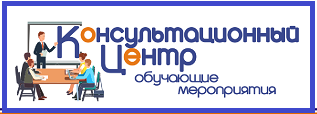 АВТОРСКИЙ МАСТЕР-КЛАСС в формате вебинара9 ноября (понедельник)с 10.00 до 17.00 час.перерыв: 13:00-14:00«Практикум по налоговым рискам, проверкам и оптимизации. Налоговая дуэль: взгляд с двух сторон!»Лекторы: Ряховский Дмитрий Иванович - д.э.н., директор Департамента Налогов и налогового администрирования Финансового университета при Правительстве РФ, ректор Института экономики и антикризисного управления, профессор Департамента «Антикризисное управление и финансы» ИЭАУ, профессор Департамента «Налогов и налогового администрирования» Финансового университета при Правительстве РФ, практикующий налоговый консультант. Стаж научно-педагогической деятельности с 1998 года (г. Москва). Крицкий Виталий Иванович - заместитель начальника отдела выездных налоговых проверок ИФНС №27 по г. Москва  (г. Москва).Вебинар состоится в компании «Выбор» по адресам:г.Смоленск, ул. Коммунистическая,6;г.Вязьма, ул.Смоленская, 6г.Сафоново, ул.Ленина, 16аРегистрация на семинар:Телефон: (4812) 701-202;Сот. тел.: 60-67-27; Эл.почта: umc@icvibor.ruСайт: http://icvibor.ru/rent/